Jim Jones Memorial Scholarship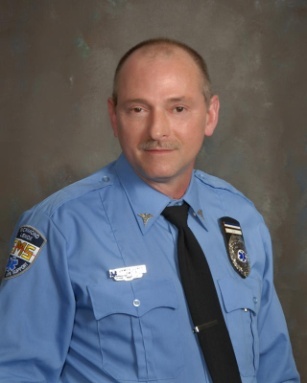 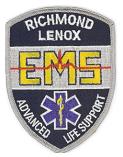 “A Hero’s Legacy”On March 19, 2010 Richmond Lenox EMS lost a colleague and friend, a family lost a father, husband and grandfather and our community lost a hero.In his memory, the family of Jim Jones established a scholarship to establish all those like Jim, who are eager to help their community. This scholarship award pays $2,000.00 of the tuition for one year, to attend the EMT program at Macomb Community College which begins in August of each year.Applicants must be a High School Senior who demonstrates financial need (see question 1-3 on the application). Further preference will be given to students who live within those communities serviced by Richmond Lenox EMS.  The scholarship is non-renewable.Name:____________________________________________________________Address:__________________________________________________________Phone #:_____________________	E-Mail:_____________________________Date of Birth:__________________  (Applicants must be at least 17 years old)1.	In the past two years has your family experienced a reduction in household income?	____Yes	____No2.	Are either of your parents currently collecting unemployment benefits from the State of Michigan? 	____Yes	____No3.	Do you receive lunch at school which is free or at a reduced amount?____Yes ____  No4.	Have you ever been convicted of a misdemeanor or felony other than a speeding ticket?	___Yes	___No	If Yes, please explain:__________________________________________	_______________________________________________________________________________________________________________________________________________________________________________________5.	Are you currently a U.S. citizen?  _____Yes	_____No	If No, please explain your status:___________________________________	_______________________________________________________________________________________________________________________________________________________________________________________6.	Have either of your parents served (or continue to serve) in any branch of the U.S. military? ____Yes	_____No  _____ Still serving	If Yes, were they honorably discharged?  ____Yes	_____No7.	Will you have a high school diploma at the end of the current school year?  ____Yes	____No8.	Do you have any medical conditions which may keep you from completing an EMT program?   ____Yes	_____No	_____Not certain9.	Please provide 3 references who can attest to your character and work ethic but are not members of your family.Please provide answers to the following questions in 100 words or less.  These should be type written on a separate sheet of paper. NOTE:  all questions must be answered.10.	Why do you wish to get into the EMS field?11.	What personal attributes do you bring to the emergency medical services field?12.	Tell us about yourself, your family and your interests and hobbies.13.	Please list any reasons why you may be unable to complete the 9 month EMT training program.Award process:Applications will be screened by Richmond Lenox EMS Scholarship Committee.Potential award recipients will be interviewed at their school, by a representative from the EMS scholarship committee.Scholarships will be awarded based solely on the subjective opinion of the Richmond Lenox EMS Ambulance Authority.  The applicants will not be judged on race, gender or age, although applicants must be 17 or older.With my signature (or that of the students parent or guardian if under 18). I/ we authorize Richmond Lenox EMS Ambulance Authority and the Jones family to examine, review any and all personal information including but not limited to matters regarding:Criminal historyFamily Financial history and needPersonal referencesEmployment historyCharacterHealth historyEducational backgroundAny other areas deemed necessary to consider the applicant for this scholarshipI understand that the decision of the Jim Jones scholarship committee regarding this award is final and with my signature, waive all rights to appeal, grieve or litigate against the Jones family or Richmond Lenox EMS if I/my child do not receive this scholarship.Signature:______________________________________ Date:_______________Witness Signature:_______________________________ Date:_______________Scholarship Application Deadline is 04/05/2019 @ NoonApplications must be returned to the counseling office, or by U.S. mail to:Richmond Lenox EMS Ambulance AuthorityAttn: Jim Jones E.M.T. course scholarship34505 32 Mile Rd.Richmond, MI 48062NameContact Phone Numbers